JÄSENTIEDOTE             1112/7.12.2012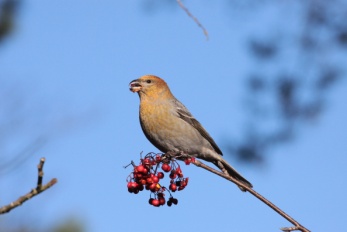 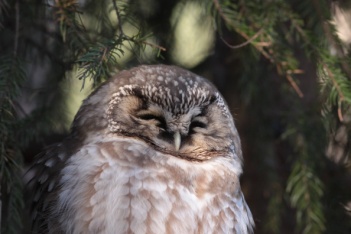 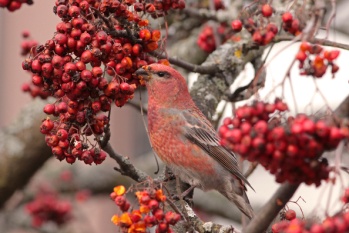 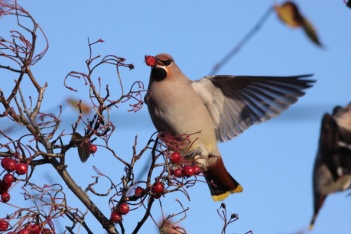 Osaston syyskokouksen päätöksiäKokouksessa hyväksyttiin talousarvio ja toimintasuunnitelma vuodeksi 2013 sekä valittiin osaston puheenjohtaja, toimikunnan varsinaiset ja varajäsenet sekä toiminnantarkastajat seuraavaksi kaksivuotiskaudeksi. Hyväksyttiin työehtosopimusesitykseksi esitys myymälöissä työskentelevien työjalkineista.Osaston toimikunnan kokoonpano vuosina 2013-2014Puheenjohtaja	Tarja StrandénVarsinaiset jäsenet	Annakaisa HeleniusSatu Eloranta
	Armi Jalasjoki
	Anita Lappalainen
	Leena Lindgren
	Marjatta Makkonen
	Laura Meriläinen
	Eija TelénVarajäsenet		Juuso Kaukelin
		Emmi Hietala
		Jouni KortekallioVarsinaisiksi toiminnantarkastajiksi valittiin Veli Hynninen ja Marita Paavola, sekä varatoiminnantarkastajiksi Mervi Mikkonen ja Hilkka Koskinen.Päätösesityksiä PAUn XXIV liittokokoukselleEsitetään, että nykyinen liiton puheenjohtaja Esa Vilkuna jatkaisi puheenjohtajana ja nykyinen liittovaltuuston puheenjohtaja Timo Heikkinen jatkaisi liittovaltuuston puheenjohtajana.Lisäksi päätettiin esittää Tarja Strandénia PAUn liittohallitukseen ja Satu Elorantaa PAUn liittovaltuustoon seuraavaksi nelivuotiskaudeksi. Osaston toimikunta kiittää kuluneesta vuodesta ja toivottaa Sinulle mukavaa elokuvailtaa sekä Hyvää Joulua ja Uutta Vuotta 